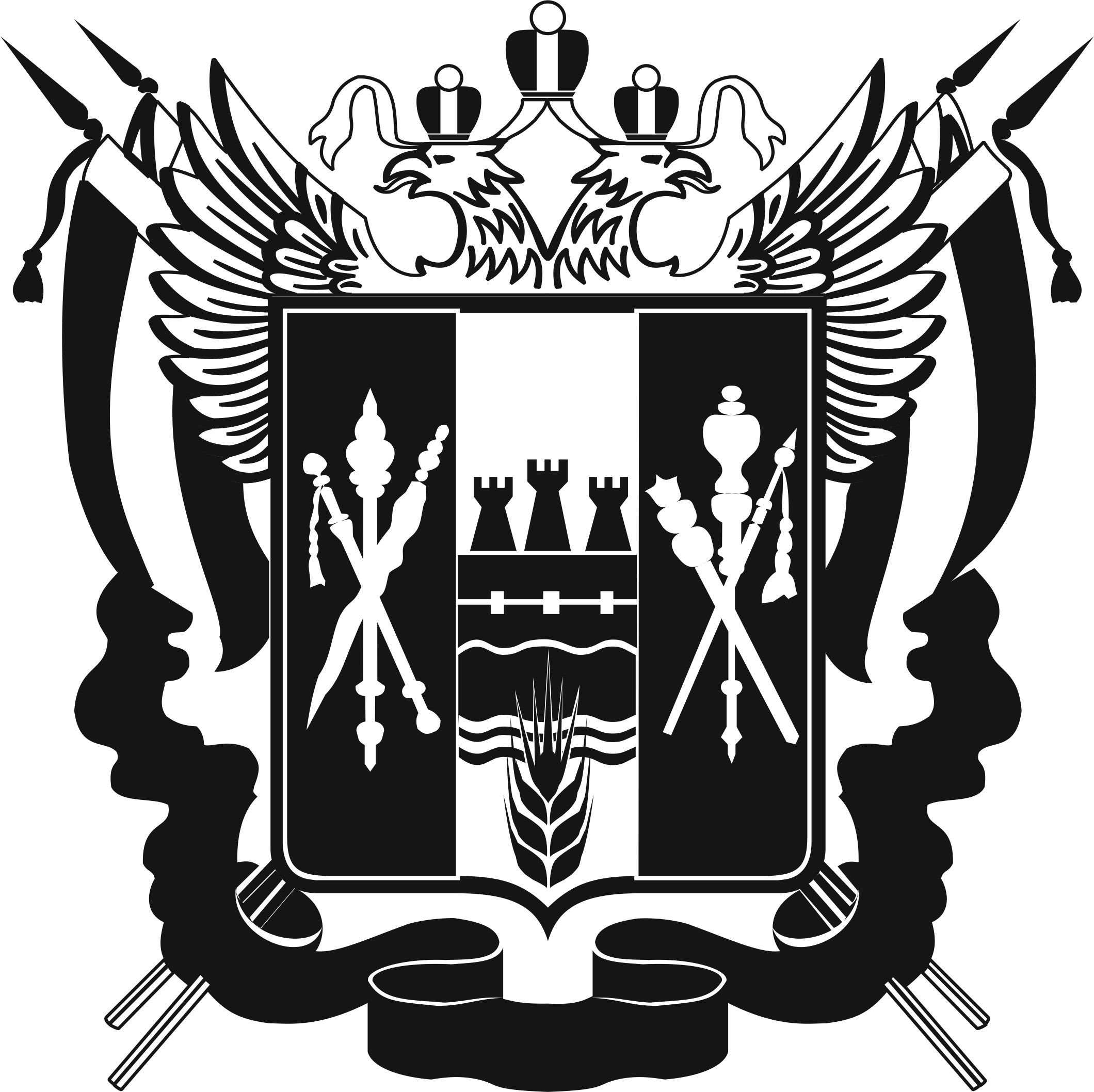 
ИЗБИРАТЕЛЬНАЯ КОМИССИЯРОСТОВСКОЙ ОБЛАСТИПОСТАНОВЛЕНИЕг. Ростов-на-ДонуО возложении полномочий Избирательной комиссии Екатериновского сельского поселения на Территориальную избирательную комиссию Сальского района Ростовской областиРассмотрев обращение Собрания депутатов Екатериновского сельского поселения от 12.05.2021 №172, ив соответствии с пунктом 4 статьи 24 Федерального закона от 12.06.2002 № 67-ФЗ «Об основных гарантиях избирательных прав и права на участие в референдуме граждан Российской Федерации», частью 3 статьи 15 Областного закона от 12.05.2016 № 525-ЗС  «О выборах и референдумах в Ростовской области»Избирательная комиссия Ростовской области ПОСТАНОВЛЯЕТ:1. Возложить полномочия Избирательной комиссииЕкатериновскогосельского поселения на Территориальную избирательную комиссию Сальского района Ростовской области.2. Направить настоящее постановление в Территориальную избирательную комиссию Сальскогорайона Ростовской области, Собрание депутатовЕкатериновскогосельского поселения.3. Разместить настоящее постановление на официальном сайте Избирательной комиссии Ростовской области в информационно-телекоммуникационной сети «Интернет».4. Контроль за выполнением настоящего постановления возложить                 на секретаря Избирательной комиссии Ростовской области ДрагомировуС.Н. 28.05.2021 г.№ 148-175Председательствующий на заседанииА.С. ЭнтинСекретарь комиссииС.Н. Драгомирова